Частное образовательное учреждение дополнительного профессионального образования«УЧЕБНЫЙ ЦЕНТРИсх. № 3-уц от  16.05.2023			Данное письмо является основанием для оплаты, ст. 437 ГК РФУчебно-методический центр № 635 (УМЦ № 635 ИПБ России) Уважаемые коллеги, приглашаем Вас на спецкурс (40 час)«Бухгалтерский учет: новации и проблемы отчетного года»26,29,31 мая, 1и 6 июня 2023г                      Новосибирск, ул. Депутатская, 46, 2-й подъезд, 5 этаж оф. 2051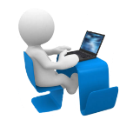 Возможно дистанционное участие. Записи занятий будут доступны для просмотра на следующий день после проведения занятия (доступны  будут в течение месяца после окончания курса).Стоимость 13000 руб., НДС нет. Для постоянных клиентов -12000 руб. НДС нет.Стоимость посещения одного дня занятия  3500 руб . НДС нет. Реквизиты для оплаты: ЧОУ ДПО «УЦ «Актив С» ИНН 5407263130 КПП 540601001 Р/с 40703810000400001947 Филиал «Центральный» Банка ВТБ (ПАО) в г. Москве , БИК 044525411 , к/сч 30101810145250000411Назначение платежа: Оплата за услуги согласно письма № 3-уц от 16.05.2023. НДС нет. ДОПОЛНИТЕЛЬНЫЕ ВОПРОСЫ И ОБЯЗАТЕЛЬНАЯ РЕГИСТРАЦИЯ ПО ТЕЛЕФОНАМ:8-961-846-77-15, 8-913-914-45-45  Е-mail: manager@aktiv-c.ru, сайт: WWW.AKTIV-C.RUДатаТема26.05.2023Видео-запись(4ч)Актуальные изменения трудового законодательстваНа что обратить внимание в 2023 году I. Оплата труда и новые гарантии Новый МРОТ и прожиточный минимум – правила подсчета вновь, но временно, изменились;Коэффициент региональной дифференциации;Продлены государственная поддержка безработных и находящихся под риском увольнения, а так же субсидии работодателям за трудоустройство;Приостановление трудового договора, перевод работника к другому работодателю: основания, процедура и документы. Правила учета/включения в отчеты, кто и что вносит в трудовую книжку при временном переводе;II. Новое о кадровых документах и отчетахНовые формы СТД-Р и СТД-ПФР;Новые бланки трудовых книжек, нужно ли срочно на них переходить;Документы в связи с мобилизацией, новые основания увольнения, связанные с мобилизацией;Электронный кадровый документооборот – когда и как переходить, можно ли его отменить. Правила электронного создания и подписания документов – нормативное регулирование. Правила взаимодействия информационных систем;Иные изменения на дату проведения семинара.III. Изменения в обработке ПДнНовые формы (c 26.12.2022) Уведомлений Роскомнадзора о ЛЮБОЙ обработке персональных данных, сроки предоставления информации Роскомнадзору. Заполнение уведомлений – новые примеры от Роскомнадзора;Правила уничтожения персональных данных и подтверждающие уничтожение документы;Утечки персональных данных: реестр утечек, обязанности оператора, работа с ГосСОПКА;Трансграничная передача. Правила уведомления с 01.03.2023.IV. Проверки ГИТ и Роскомнадзора – как они будут происходитьМораторий продлен, но он – не для всех;Законодательство о проверках, чек-лист Роскомнадзора и чек-листы ГИТ;Контролера накажут за то, что он по результатам проверки не наказал – проект закона;Новое в правилах начисления штрафов на организацию-работодателя.Автор:  Русецкая О.В.29.05.202315.00-19.00ГОТОВИМСЯ К ПРИМЕНЕНИЮ НОВЫХ ФСБУ: ФСБУ28/2022 «ИНВЕНТАРИЗАЦИЯ» и ФСБУ 14/2022 «НЕМАТЕРИАЛЬНЫЕ АКТИВЫ»ФСБУ 14/2022 «НЕМАТЕРИАЛЬНЫЕ АКТИВЫ».                     Основные новации в учете нематериальных активов и капитальных вложений в них.  Вопросы обесценения НМА и отражения операций перехода на новый ФСБУ. Переходные положения, упрощенный способ перехода на новые правила. Классификация НМА. Единица учета. Признание НМА, исключительные права на которые принадлежит нескольким организациям совместно. Признание малоценных НМА. Гудвилл. Оценка НМА: определение первоначальной стоимости, ее изменение (дооценка, уценка). Запрет на переоценку деловой репутации, товарных знаков, фирменных наименований и пр. Вариантность списания дооценки. Изменение первоначальной стоимости НМА. Амортизация НМА. Определение срока полезного использования, амортизация НМА, документальное «сопровождение». НМА с неопределенным сроком полезного использования (СПИ). Ликвидационная стоимость НМА. Способы амортизации НМА. Начало, приостановка и прекращение амортизации НМА. Пересмотр и изменение элементов амортизации. Списание НМА с учетаОтражение НМА в отчетности. ФСБУ 28/2022 «ИНВЕНТАРИЗАЦИЯ».               Сфера применения. Объекты инвентаризации. Общие положения: случаи проведения инвентаризации, периодичность, объем и сроки. Правила организации процесса; порядок отражения результатов инвентаризации в бухгалтерском учете; правила оформления инвентаризационных документов. Проверка наличия объектов, не являющихся активами и обязательствами. Случаи проведения обязательной инвентаризации. Специфика инвентаризации отдельных видов активов и обязательств. Способы определения фактического наличия объектов Результаты инвентаризации: излишки, недостачи и другие расхождения. Отражение результатов инвентаризации в учете и бухгалтерской отчетности. Автор:  Самарина И.М.31.05.202315.00-19.00Транспортные расходы: оформление, бухгалтерский и налоговый учетУчет  автотранспортных  средств на примере ФСБУ 6/2020.Аренда  ТС. Особенности бухгалтерского и налогового учета. Транспортировка груза. Особенности  договорных отношений и  учета у сторон Транспортная накладная и ее значение для учета и налогообложения – разбираемся в нюансах.Путевой лист.Автор:  Самарина И.М.01.06.202315.00-19.00Практика применения  ФСБУ 5/2019 Объекты учета, квалифицируемые как запасы по ФСБУ 5 / 2019. Сложные вопросы оценки запасов при признании: приобретение на условиях коммерческого кредита; с учетом скидок, при наличии оценочных обязательств. Новое в оценке НЗП и готовой продукции. Могут ли НЗП, и готовая продукция оцениваться по фактическим затратам при серийном производстве? Необходимость проверки запасов на обесценение. Документальное оформление. Учетная политика. Отражение в  отчетности.
Автор:  Самарина И.М.06.06.202315.00-19.00Налог на прибыль: шаг за шагом.Изменения  в НК РФ в части налога на прибыль и разъяснения МФ.Особенности формирования налоговой базы. Отдельные вопросы доходов.Актуальные вопросы признания отдельных расходов: расходы на основные средства, на арендованное имущество, на лизинговое имущество, материальные расходы, расходы на оплату труда, документальное оформление, создание резервов  и пр. Судебная практика.Автор:  Самарина И.М.